السيرة الذاتية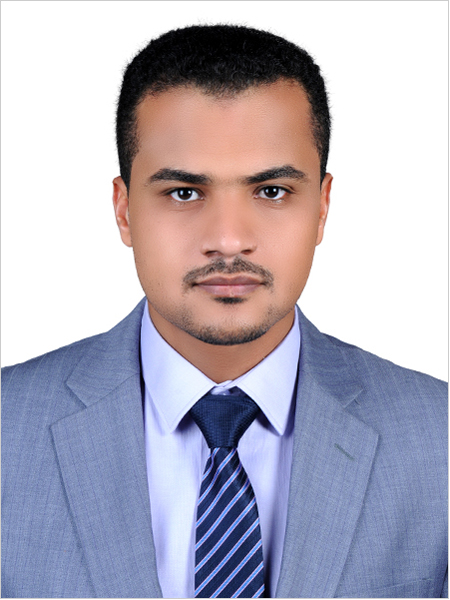 معلومات شخصيةالاسم : محمد قاسم الخليلالجنسية : سوري                                                                                                                  تاريخ الميلاد : 2 / 1 / 1984 مالايميل:Moh_q_kh@hotmail.com           Mkh19832000@yahoo.comالجوال :السعودية:00966598114136الإمارات العربية المتحدة  : 00971559123707الإقامة الحالية: دبي – الإمارات العربية المتحدة . ( إقامة جديدة )المؤهلات العلمية:إجازة في الكيمياء التطبيقية جامعة دمشق 2007- 2008 مالخبرات:2005 -  2008 ممدرس لمادة العلوم العامة للمرحلة الإعدادية ( المتوسطة ) في معهد الخليل بدمشق .2007 – 2008 مكيميائي في معمل بوفالو للمنظفات السائلة في دمشقتحضير الخلطات ونسبها للمنتجات .القيام بتعديلات على الخلطات لتحسين جودة المنتج .طلب المواد وتحديد الاحتياج .الإشراف على العاملين للتأكد من سير العمل بشكل صحيح .2008-2016ممدرس مادة الكيمياء للصف الثالث الثانوي في مدارس علوم الرياض في الرياض .منسق عام للاولمبياد الوطني للإبداع العلمي .الإشراف على أبحاث الطلاب ومشاريعهم العلميةمنسق لمواد العلوم ( رئيس قسم العلوم ).مدرب للمعلمين على استراتيجيات التعليم الحديثة .المدير الأكاديمي لمدارس علوم الرياض من 12/2/2016م - الآنالانجازات :الحصول على الكثير من كتب الشكر والمكافآت في جميع الوظائف لإتقان العمل الحصول على جائزة المعلم المتميز من مكتب التربية والتعليم بالروضة في الرياض لعام 2008 – 2009 مالدورات التدريبيةالمهاراتالكمبيوتر : برامج الأوفيس بشكل ممتاز             دمج التكنولوجيا مع التعليم اللغات: اللغة العربية : ممتازاللغة الانجليزية : جيد جدا الشهادةالمصدرسنة الإصدارالدرس التطبيقيمركز الرائدة للتدريب التربوي والإشراف2009 ممهارات في القيادة التربويةمركز الرائدة للتدريب التربوي والإشراف2009 متفعيل المختبرات في التعليممركز الرائدة للتدريب التربوي والإشراف2009 ممهارات في تدريس العلوممركز الرائدة للتدريب التربوي والإشراف2010 ممعلم مبدع لمدرسة متميزةمناهل الإبداع للإشراف والتطوير التربوي2010 مالتعلم التعاونيمركز الرائدة للتدريب التربوي والإشراف2010 متصميم الأنشطةمركز الرائدة للتدريب التربوي والإشراف2010 مدمج مهارات التفكيرمركز الرائدة للتدريب التربوي والإشراف2010 مالطريقة البنائية في التعليممركز الرائدة للتدريب التربوي والإشراف2011 مصفات المعلم الناجحمركز الرائدة للتدريب التربوي والإشراف2011 مالتواصل المعرفيمركز الرائدة للتدريب التربوي والإشراف2012مالنقل المعرفي والتحصيل الدراسيمركز الرائدة للتدريب التربوي والإشراف2012مصعوبات التعلممركز الرائدة للتدريب التربوي والإشراف2012ماستراتيجيات التعليممركز الرائدة للتدريب التربوي والإشراف2012مالتقييم وأنواعهمركز الرائدة للتدريب التربوي والإشراف2013مالطرق النشطة في لتعليممركز الرائدة للتدريب التربوي والإشراف2013متفعيل منظومة القيممركز الرائدة للتدريب التربوي والإشراف2013مالادارة الصفيةمركز الرائدة للتدريب التربوي والإشراف2013متصميم الأنشطةمركز الرائدة للتدريب التربوي والإشراف2013ماحتراف مهارات التعلم النشطمركز الرائدة للتدريب التربوي والإشراف2014ماستراتيجيات التدريس الحديثةمركز الرائدة للتدريب التربوي والإشراف2014مبرنامج بناء البيئة الصفية الفعالةمركز الرائدة للتدريب التربوي والإشراف2014مالتخطيطمركز الرائدة للتدريب التربوي والإشراف2014مالتقويم التربوي وبناء الاختبارمركز الرائدة للتدريب التربوي والإشراف2014مإدارة وتشغيل معمل الحاسبة البيانيةشركة حاسب2014مالتكنولوجيا في التعليممنصة رواق على الانترنت2015مالتعلم التعاوني مركز صناعة القيادات ( 30 ساعة )2015